INDICAÇÃO Nº 081/2020INDICAMOS A NECESSIDADE DE INSTALAR PLAYGROUND E ACADEMIA AO AR LIVRE, NA PRAÇA PÚBLICA, LOCALIZADA NO DISTRITO DE PRIMAVERA, MUNICÍPIO DE SORRISO – MT.PROFESSORA SILVANA – PTB, MAURICIO GOMES – PSB, BRUNO DELGADO – PMB, CLAUDIO OLIVEIRA – PL, PROFESSORA MARISA – PTB e FÁBIO GAVASSO – PSB, vereadores com assento nesta Casa de Leis, de conformidade com o artigo 115 do Regimento Interno, requerem à Mesa que este Expediente seja encaminhado ao Exmo. Senhor Ari Lafin, Prefeito Municipal, ao Senhor Acacio Ambrosini, Secretário Municipal de Obras e Serviços Públicos, ao Senhor Emílio Brandão Junior, Secretário Municipal de Esporte e Lazer e ao Senhor Estevam Húngaro Calvo Filho, Secretário Municipal de Administração, versando sobre a necessidade de instalar Playground e Academia ao Ar Livre na Praça Pública localizada no Distrito de Primavera, Município de Sorriso/MT.JUSTIFICATIVASAs praças públicas são espaços amplos, arejados, salubres e favoráveis ao encontro, à sociabilidade, descanso e ao lazer, além de servirem de locais de entretenimento às crianças e adultos, sem contar os benefícios proporcionados à saúde das pessoas que as usufruem.Propomos a administração municipal que instale na praça pública localizada no Distrito de Primavera com os seguintes equipamentos:Playground, destinado às crianças, uma vez que nesse "meio" tecnológico em que vivemos, muitas vezes, as brincadeiras vão se tornando cada dia mais obsoletas. No entanto, sabemos dos benefícios que elas trazem às crianças, como: socialização; melhora na coordenação motora; crianças mais saudáveis devido aos exercícios físicos; aumento no desempenho escolar, entre outros;Instalação de Academia ao Ar Livre. A Academia ao Ar Livre propicia o desenvolvimento e prática dos exercícios físicos, objetivando melhorar a qualidade de vida as pessoas e uma vida mais saudável.Considerando que o referido Distrito já possui uma área destinada para essa finalidade, contudo esse local não está tendo a finalidade de entretenimento, pois não dispõe de equipamentos adequados como consta em fotos anexadas;Considerando que é responsabilidade do município a instalação, conservação e manutenção dos bens públicos de interesse da coletividade. Esperamos, portanto, poder contar com a sensibilidade da Administração Municipal, a fim de que atenda esta solicitação o mais breve possível, haja vista ser uma reivindicação dos munícipes residentes no Distrito de Primavera.Câmara Municipal de Sorriso, Estado de Mato Grosso, em 12 de fevereiro de 2020.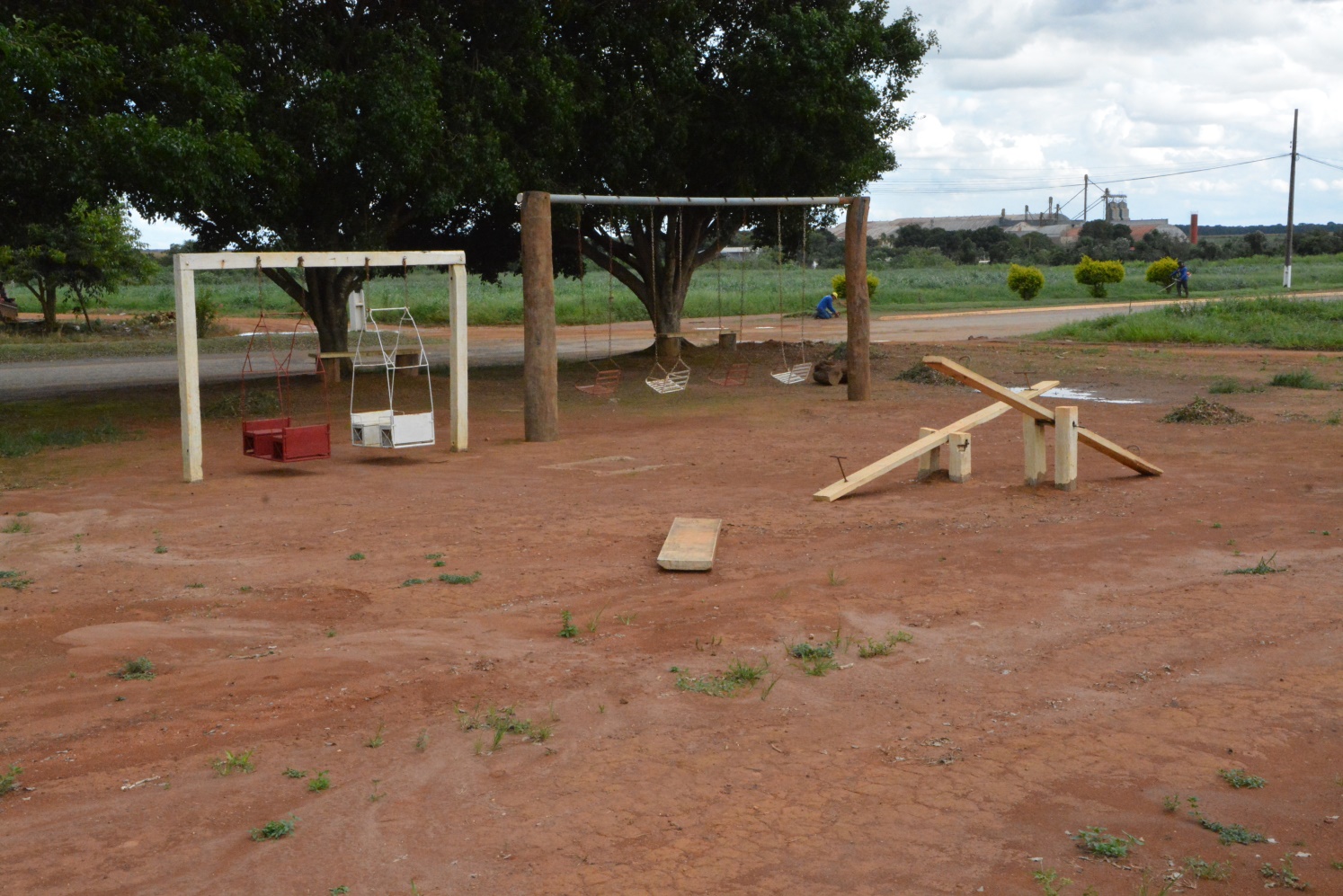 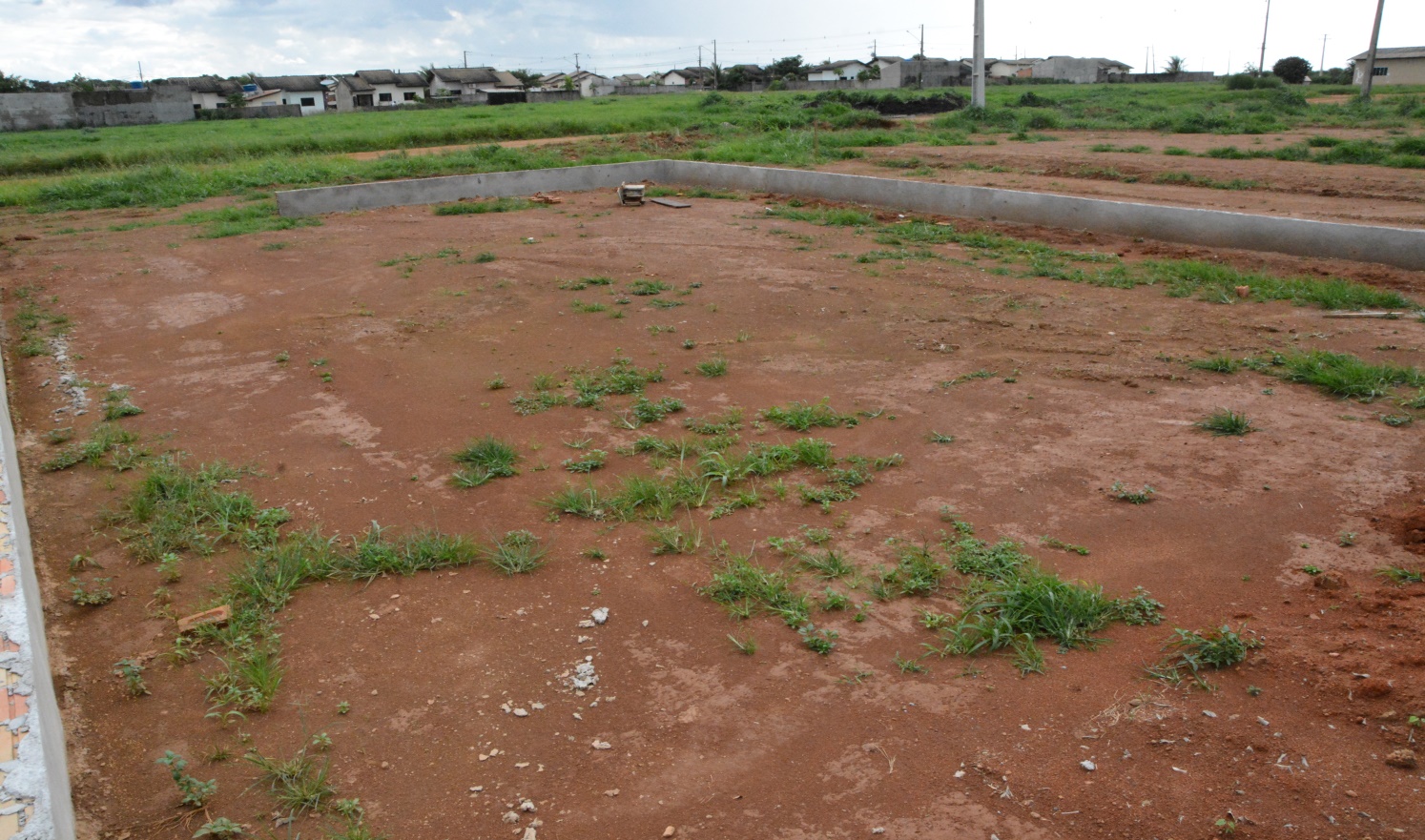 PROFESSORA SILVANAVereadora PTBMAURICIO GOMESVereador PSBBRUNO DELGADOVereador PMBCLAUDIO OLIVEIRAVereador PLPROFESSORA MARISAVereadora PTBFÁBIO GAVASSOVereador PSB